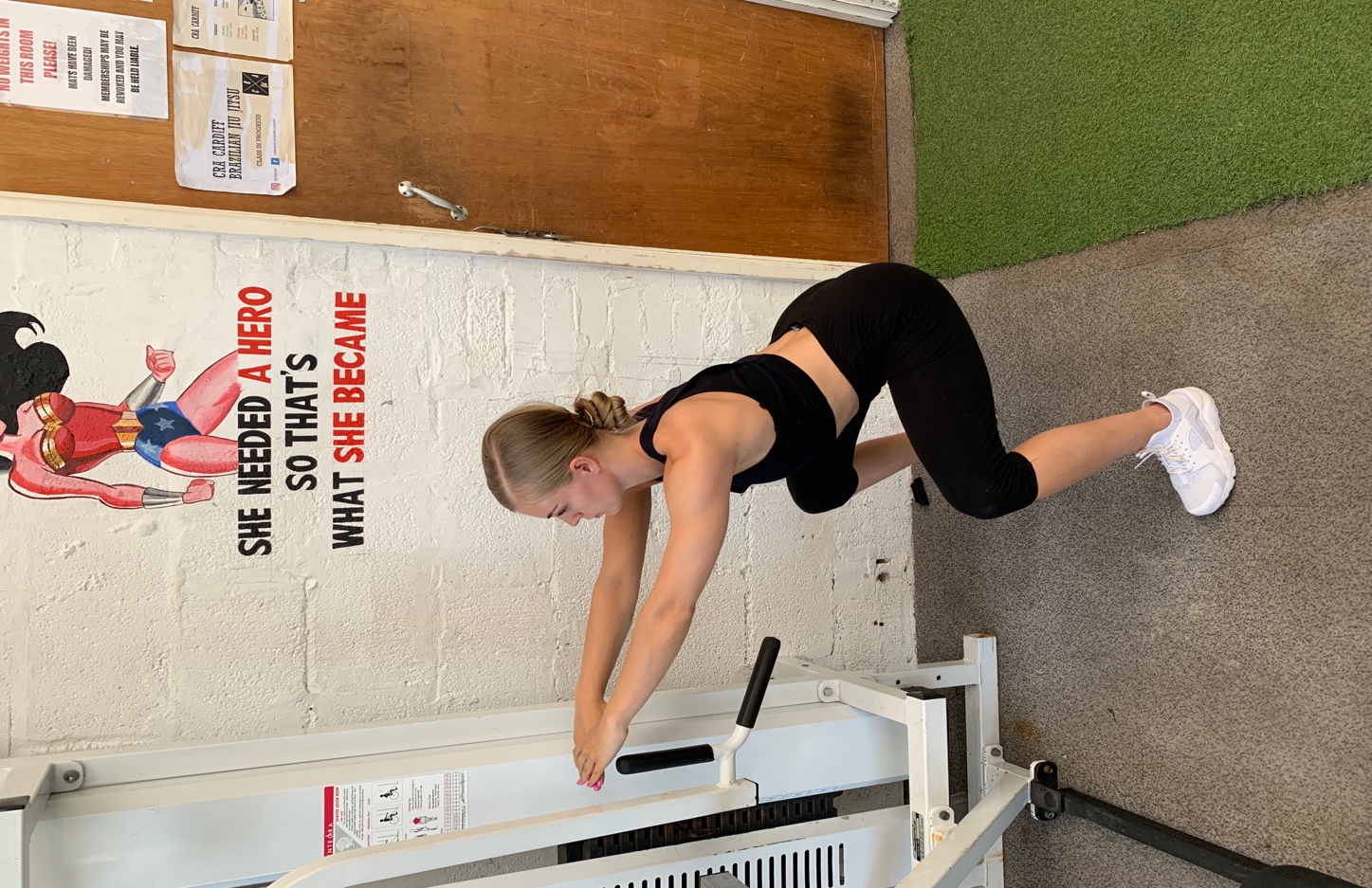 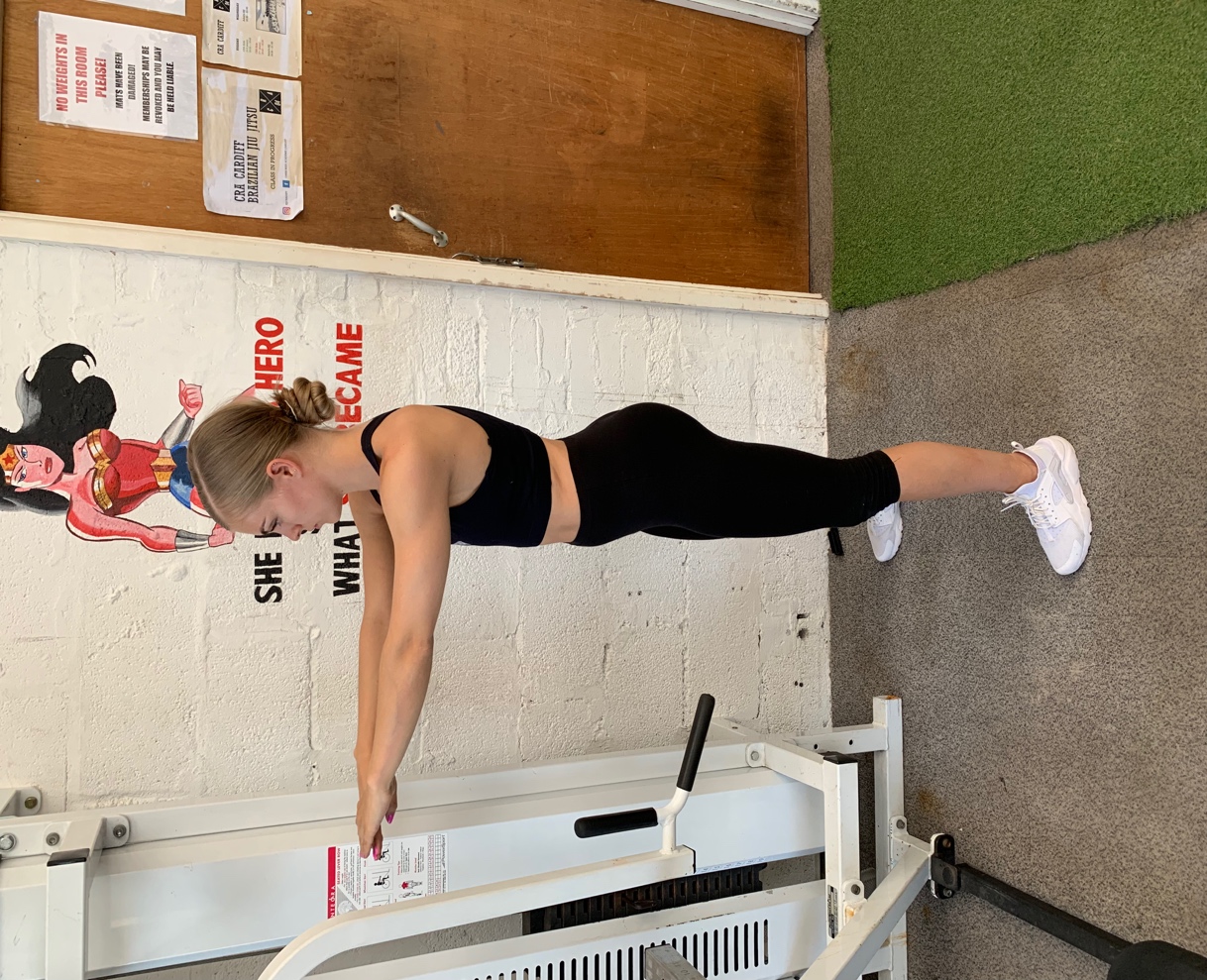 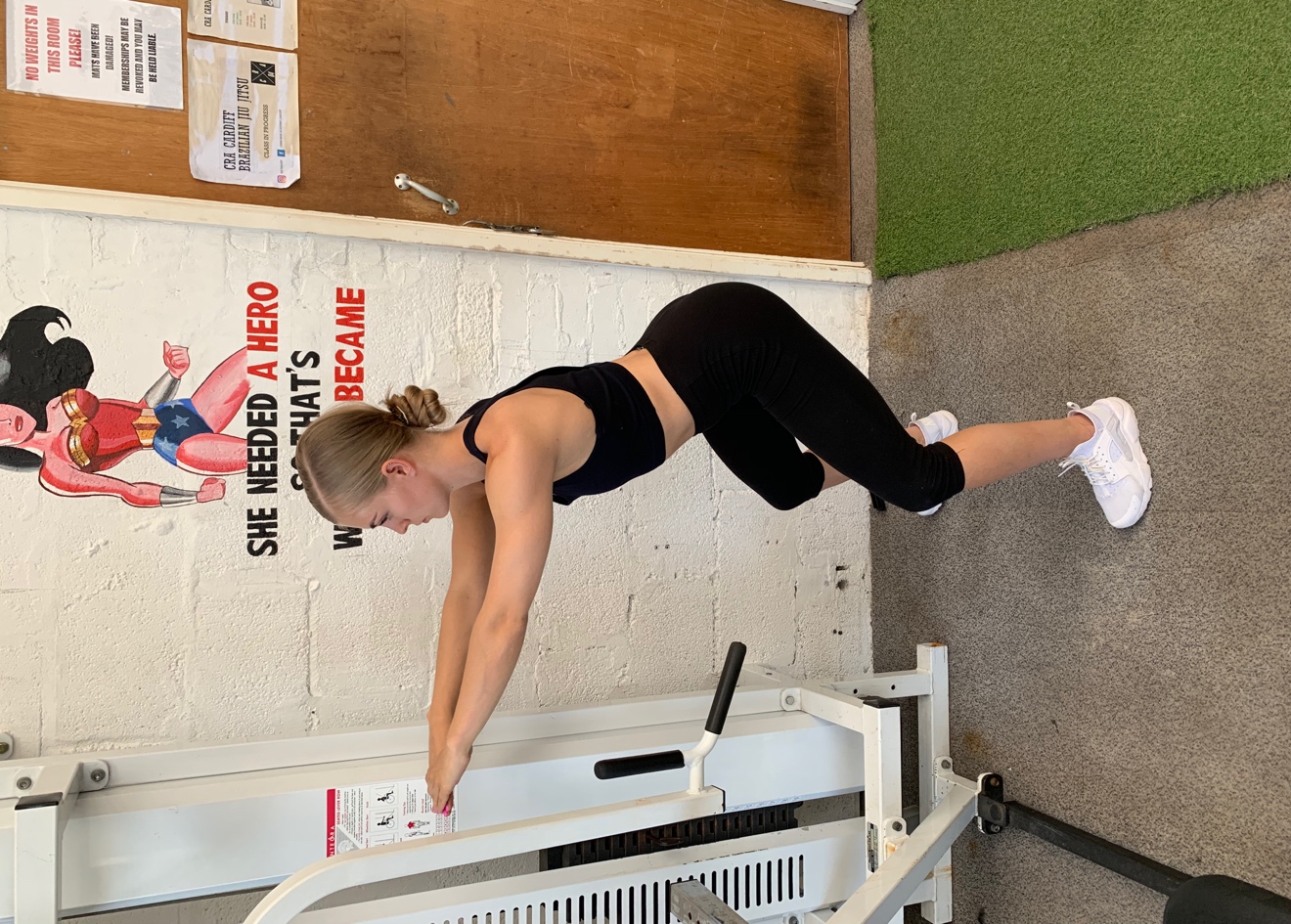 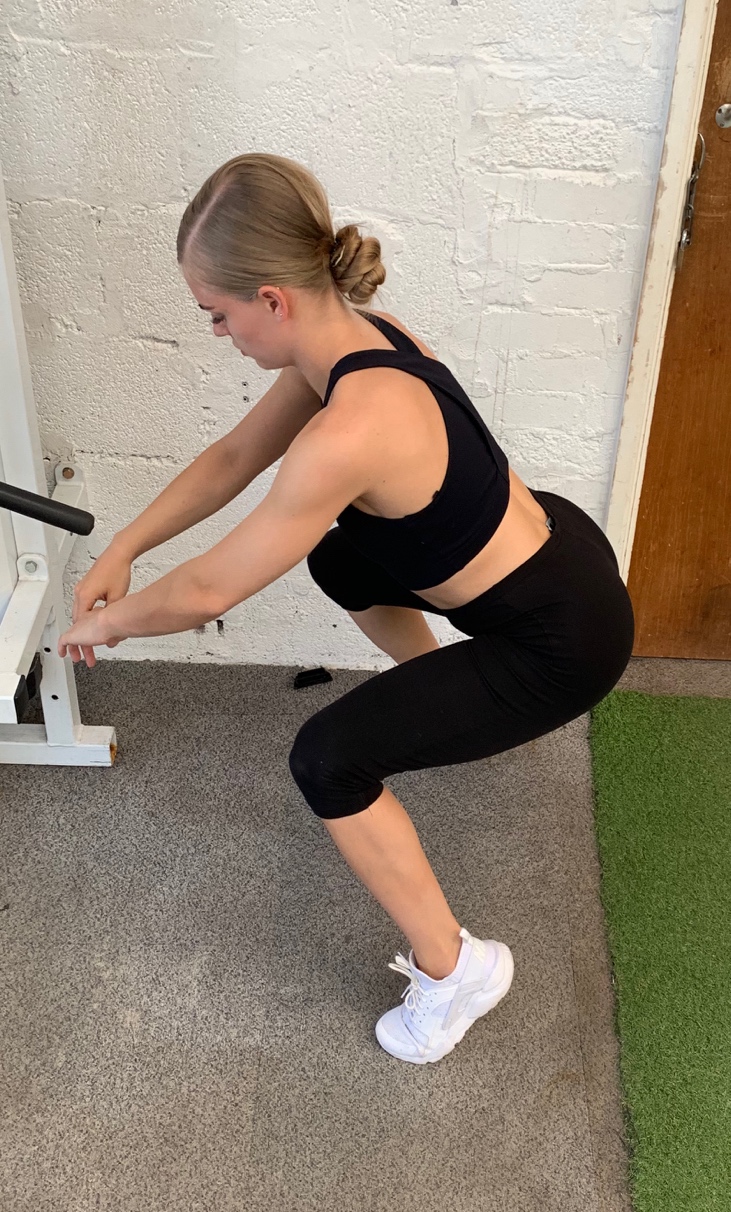 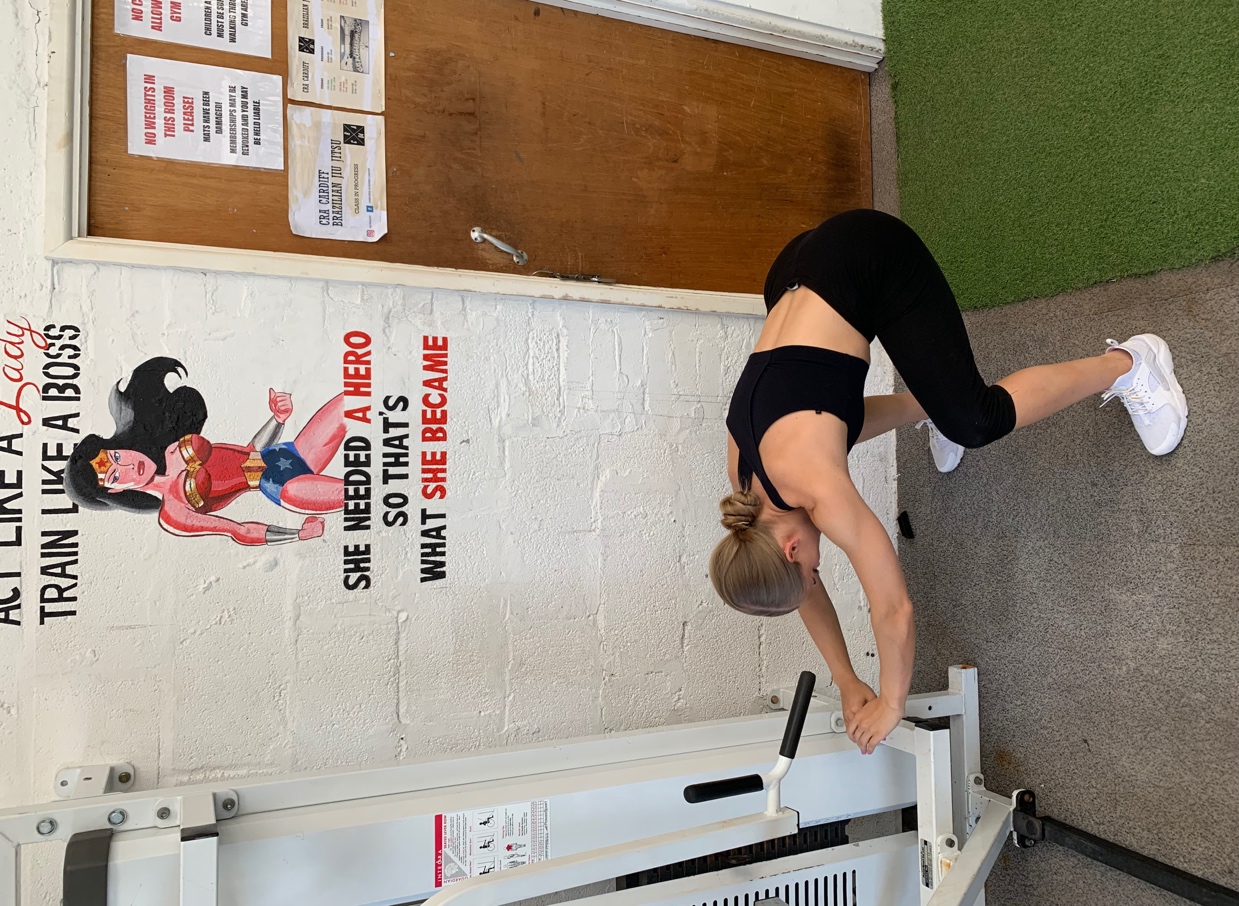 Please copy & paste the following link into YouTube if you want to view a quick video of the correct way to Squat! - https://youtu.be/D624Y6tVoBQ